§885.  Selection of firmsThe advisory council shall select up to 7 firms for participation by state employees as the result of investigation and competitive bidding, as outlined in chapter 155.  The advisory council may, at any time after the evaluation and study of new programs, replace any previously selected firm with another firm through the process of competitive bidding.  Participants in the plan retain the right to continue to invest with a previously selected firm with which they have already established an account in the State of Maine plan.  Any firm selected by the advisory council in accordance with this section must be a registered investment advisor under the federal Investment Company Act of 1940 or a bank or insurance company authorized to receive or manage contributions as part of a tax-deferred arrangement under this chapter.  [PL 1997, c. 204, §6 (AMD).]Any county, city, town or other political subdivision wishing to make use of any material relating to evaluation, or competitive bidding compiled by the advisory council, may receive copies on request.  [PL 1997, c. 204, §6 (AMD).]SECTION HISTORYPL 1973, c. 491 (NEW). PL 1997, c. 204, §6 (AMD). The State of Maine claims a copyright in its codified statutes. If you intend to republish this material, we require that you include the following disclaimer in your publication:All copyrights and other rights to statutory text are reserved by the State of Maine. The text included in this publication reflects changes made through the First Regular Session and the First Special Session of the131st Maine Legislature and is current through November 1, 2023
                    . The text is subject to change without notice. It is a version that has not been officially certified by the Secretary of State. Refer to the Maine Revised Statutes Annotated and supplements for certified text.
                The Office of the Revisor of Statutes also requests that you send us one copy of any statutory publication you may produce. Our goal is not to restrict publishing activity, but to keep track of who is publishing what, to identify any needless duplication and to preserve the State's copyright rights.PLEASE NOTE: The Revisor's Office cannot perform research for or provide legal advice or interpretation of Maine law to the public. If you need legal assistance, please contact a qualified attorney.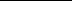 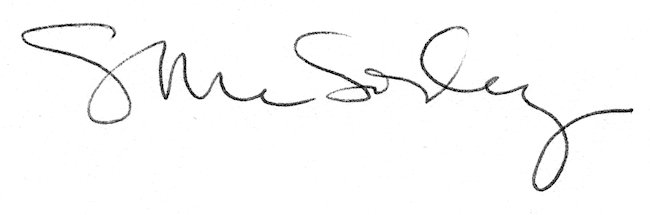 